NazwaKOD_PROMOCYJNY E - book - Ania z Zielonego Wzgórza, L. M. Montgomery, z oprac., (pakiet: epub, mobi, pdf)AA83DE28E - book - Antygona, Sofokles, z oprac.,( pakiet: epub, mobi, pdf)UY58GE33E - book - Balladyna, J. Słowacki, z oprac., ( pakiet: epub, mobi, pdf)ME66FD72E - book - Chłopi , W. S. Reymont, z oprac., ( pakiet: epub, mobi, pdf)TW18CS31E - book - Cierpienia młodego Wertera, J. W. Goethe, z oprac., ( pakiet: epub, mobi, pdf)PX48KR11E - book - Dziady cz. II, A. Mickiewicz, z oprac., ( pakiet: epub, mobi, pdf)CZ32NB76E - book - Dziady, A. Mickiewicz, z oprac.,( pakiet: epub, mobi, pdf)AR34SK17E - book - Hamlet, W. Szekspir, z oprac.,( pakiet: epub, mobi, pdf)KH28MS71E - book - Król Edyp, Sofokles, z oprac.,( pakiet: epub, mobi, pdf)PA27HE48E - book - Krzyżacy, H. Sienkiewicz, z oprac., ( pakiet: epub, mobi, pdf)ET41WA67E - book - Lalka z oprac, B.Prus, z oprac., ( pakiet: epub, mobi, pdf)HS99DR31E - book - Ludzie bezdomni, S. Żeromski, z oprac.,( pakiet: epub, mobi, pdf)JG84SK12E - book - Nad Niemnem, E. Orzeszkowa, z oprac., ( pakiet: epub, mobi, pdf)KR73PD32E - book - Ojciec Goriot, H. de Balzac, z oprac., ( pakiet: epub, mobi, pdf)DX23AS11E - book - Opowieść wigilijna, C. Dickens, z oprac., ( pakiet: epub, mobi, pdf)RT98UY92E - book - Pinokio, C. Collodi, z oprac., ( pakiet: epub, mobi, pdf)GF32HJ67E - book - Przedwiośnie, S. Żeromski, z oprac., ( pakiet: epub, mobi, pdf)RV41MM45E - book - Przygody Sherlocka Holmesa, A.Conan-Doyle, z oprac., ( pakiet: epub, mobi, pdf)NB64KK65E - book - Przygody Tomka Sawyera, M. Twain, z oprac., ( pakiet: epub, mobi, pdf)TN88SW21E - book - Przypadki Robinsona Crusoe, D.Defoe, z oprac., ( pakiet: epub, mobi, pdf)SS27DU82E - book - Quo vadis, H. Sienkiewicz, z oprac., ( pakiet: epub, mobi, pdf)PZ33HF15E - book - Romeo i Julia, W. Szekspir, z oprac., ( pakiet: epub, mobi, pdf)UT46FF87E - book - Skąpiec, Molier, z oprac., ( pakiet: epub, mobi, pdf)EF88SE29E - book - Syzyfowe prace, S. Żeromski, z oprac., ( pakiet: epub, mobi, pdf)BV66XC72E - book - Świętoszek, Molier, z oprac.,( pakiet: epub, mobi, pdf)KP81HA22E - book - Tajemniczy ogród, F. E. Burnett, z oprac., ( pakiet: epub, mobi, pdf)WS25FF35E - book - W 80 dni dookoła świata, J. Verne, z oprac., ( pakiet: epub, mobi, pdf)UD54HD65E - book - W pustyni i w puszczy, H. Sienkiewicz, z oprac.,( pakiet: epub, mobi, pdf)GT93JR22E - book - Wybór fraszek, pieśni i trenów, J. Kochanowsk, z oprac., ( pakiet: epub, mobi, pdf)PD55GH29E - book - Zemsta, A. Fredro, z oprac., ( pakiet: epub, mobi, pdf)TF28YW47E - book -Makbet, W. Szekspir, z oprac.,( pakiet: epub, mobi, pdf)ED22VC57E - book -Moralność pani Dulskiej, G. Zapolska, z oprac.,( pakiet: epub, mobi, pdf)MF65HT77E - book -Pan Tadeusz, A. Mickiewicz, z oprac., ( pakiet: epub, mobi, pdf)SW65AW21E - book -Wesele, St. Wyspiański, z oprac., ( pakiet: epub, mobi, pdf)KK46FU49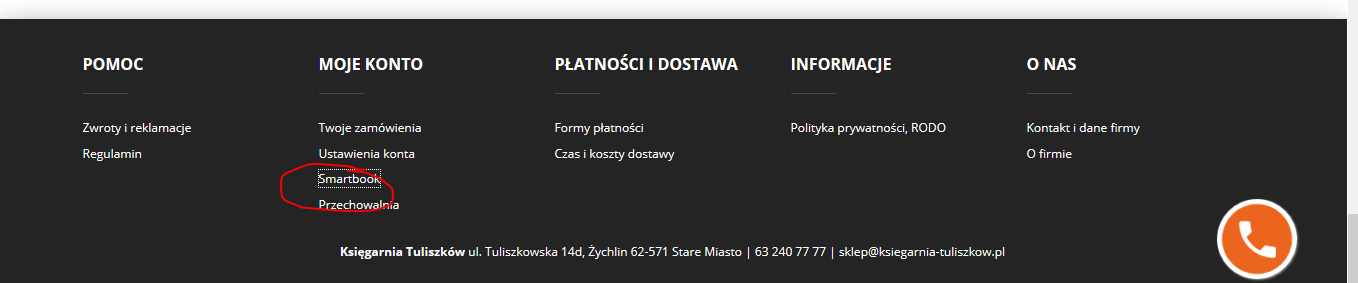 Na dole naszej strony www.ksiegarnia-tuliszkow.pl otwieramy zakładkę smartbook:Otwiera się lista dostępnych smartbooków: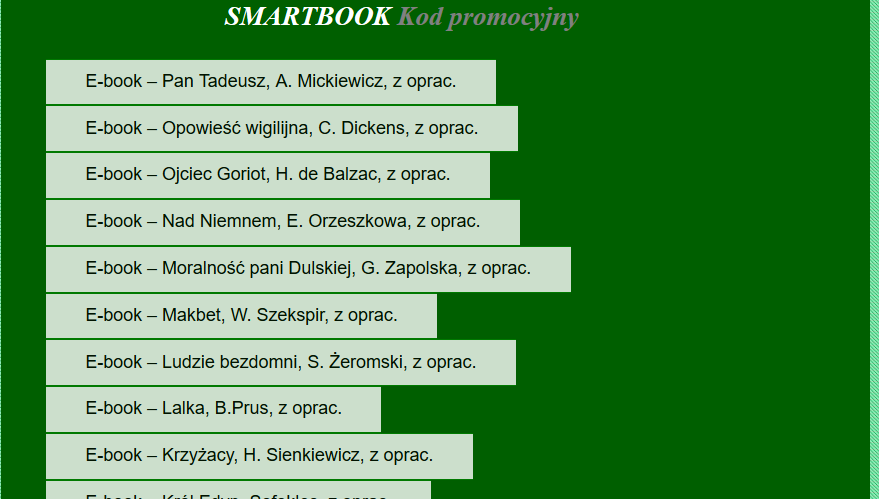 Po wybraniu tego, który nas interesuje (i do którego mamy kod) klikamy na wybrany tytuł i wklejamy kod dostępu.Po wybraniu tego, który nas interesuje (i do którego mamy kod) klikamy na wybrany tytuł i wklejamy kod dostępu.Po wybraniu tego, który nas interesuje (i do którego mamy kod) klikamy na wybrany tytuł i wklejamy kod dostępu.Uwaga, jeśli wybierzemy tytuł z dołu strony, to trzeba przejść do góry, żeby zobaczyć okienko z kodem (okienko zawsze pojawia się u góry):Uwaga, jeśli wybierzemy tytuł z dołu strony, to trzeba przejść do góry, żeby zobaczyć okienko z kodem (okienko zawsze pojawia się u góry):Uwaga, jeśli wybierzemy tytuł z dołu strony, to trzeba przejść do góry, żeby zobaczyć okienko z kodem (okienko zawsze pojawia się u góry):Uwaga, jeśli wybierzemy tytuł z dołu strony, to trzeba przejść do góry, żeby zobaczyć okienko z kodem (okienko zawsze pojawia się u góry):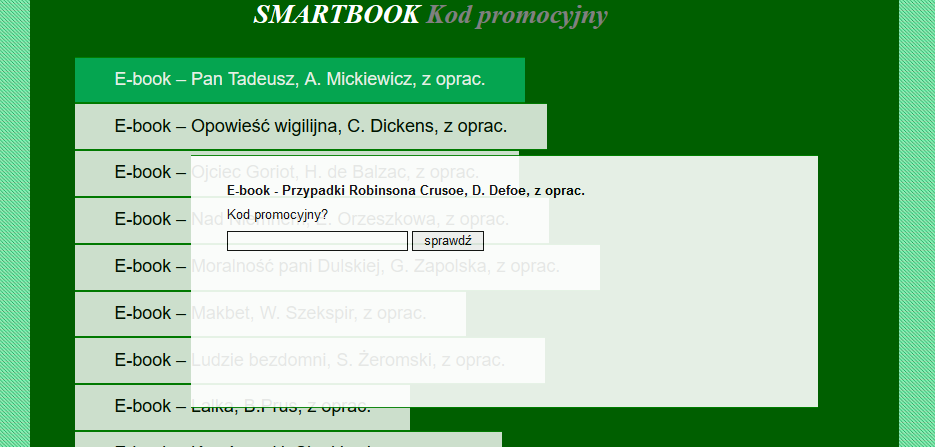 Po wpisaniu (wklejeniu) kodu można już pobrać sobie e-booka w jednym z trzech dostępnych formatówPo wpisaniu (wklejeniu) kodu można już pobrać sobie e-booka w jednym z trzech dostępnych formatów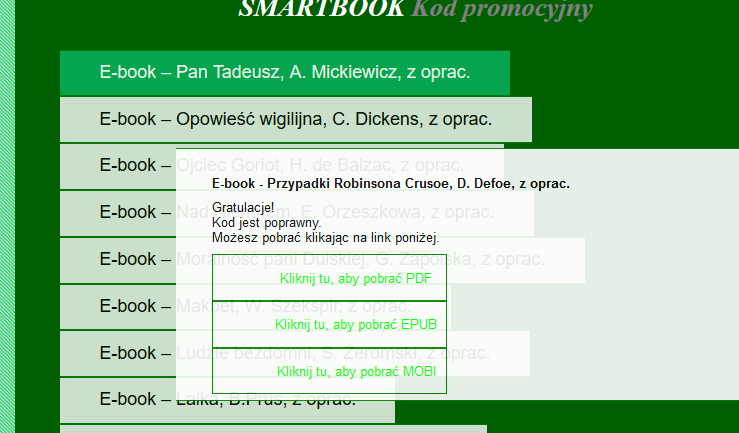 